Daniel DouglasHouseholdGender:MaleBirth:Circa 1786 Chipping Warden, Northamptonshire, England 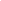 Residence:1851 Griffin Inn, Chipping Warden, Oxfordshire, England Age:65Marital status:MarriedOccupation:Farmer 200 Acres 4 LabourerWife:Elizabeth DouglasChildren:John Douglas, William DouglasCensusSee household members1851 England & Wales Census - Daniel DouglasCounty: OxfordshirePage: 184Family: 83Line: 1Image: 22
© Crown Copyright Images reproduced by courtesy of The National Archives, London, England.© Crown Copyright Images reproduced by courtesy of The National Archives, London, England.Household of - of - © Crown Copyright Images reproduced by courtesy of The National Archives, London, England.Relation to headNameAgeHeadDaniel Douglas65WifeElizabeth Douglas46SonJohn Douglas25SonWilliam Douglas23ServantEmma Bonham17